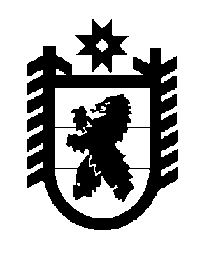 Российская Федерация Республика Карелия    ПРАВИТЕЛЬСТВО РЕСПУБЛИКИ КАРЕЛИЯПОСТАНОВЛЕНИЕот 28 декабря 2012 года № 417-Пг. Петрозаводск О внесении изменений в постановление Правительства Республики Карелия от 14 марта 2012 года № 81-ППравительство Республики Карелия п о с т а н о в л  я е т:Внести в постановление Правительства Республики Карелия от                    14 марта 2012 года № 81-П  "Об утверждении Положения о Комиссии по развитию информационного общества и формированию электронного правительства в Республике Карелия" (Собрание законодательства Республики Карелия, 2012, № 3, ст. 453) с изменениями, внесенными постановлением Правительства Республики Карелия от 28 ноября                    2012 года № 356-П, следующие изменения:1) в наименовании после слов "электронного правительства" дополнить словами ", по повышению качества и доступности предостав-ления государственных и муниципальных услуг";2) в абзаце втором после слов "электронного правительства" дополнить словами ", по повышению качества и доступности предостав-ления государственных и муниципальных услуг";3) в Положении о Комиссии по развитию информационного общества и формированию электронного правительства в Республике Карелия, утвержденном указанным постановлением:а) в наименовании после слов "формированию электронного прави-тельства" дополнить словами ", по повышению качества и доступности предоставления государственных и муниципальных услуг";б) в пункте 1 слова "Комиссия по развитию информационного общества и формированию электронного правительства в Республике Карелия" заменить словами "Комиссия по развитию информационного общества и формированию электронного правительства, по повышению качества и доступности предоставления государственных и муниципальных услуг в Республике Карелия";в) в абзаце третьем пункта 3 после слов "формированию электронного правительства" дополнить словами ", по повышению качества и доступности предоставления государственных и муниципальных услуг".            Глава Республики  Карелия                                                            А.П. Худилайнен